Logo LAV Bad Godesberg 1952 e.V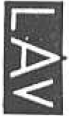 Ausschreibung und Ergebnisliste ab Nov 1984LAVim Briefkopf April 1997LAV Bad Godesberg 1952 e.Vim Schriftverkehr Juni 1997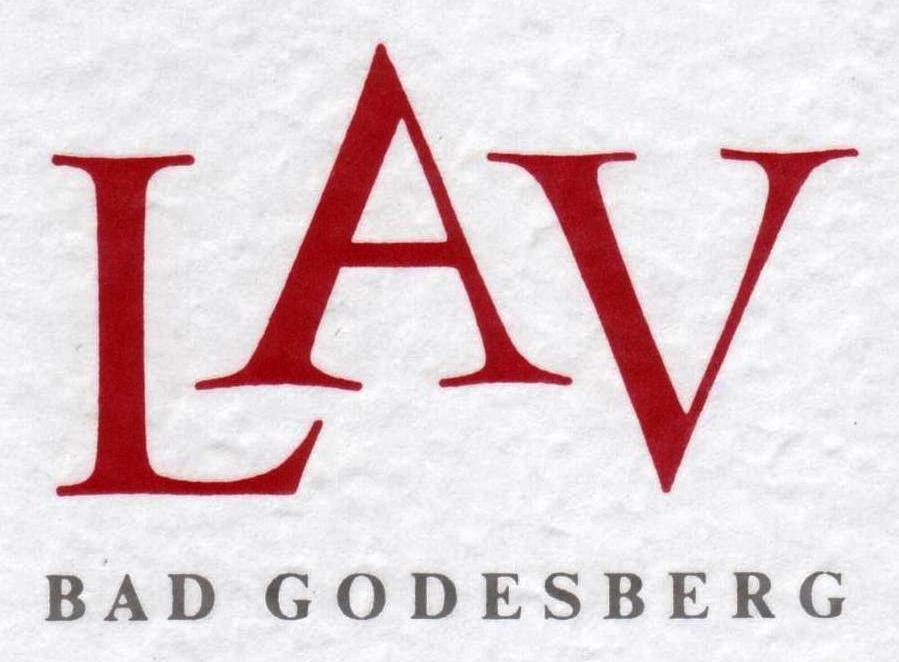 älter als Jahr 2000	im Briefkopf seit März 2000  LAV